Supplementary MaterialLarge trilobites in a stress-free Early Ordovician environment FARID SALEH1*, MURIEL VIDAL2, LUKÁŠ LAIBL3,4,5, PIERRE SANSJOFRE2, PIERRE GUERIAU3, FRANCESC PEREZ PERIS3, LORENZO LUSTRI3, VICTOIRE LUCAS2, BERTRAND LEFEBVRE1, BERNARD PITTET1, KHADIJA EL HARIRI6 and ALLISON C. DALEY31Université de Lyon, Université Claude Bernard Lyon1, École Normale Supérieure de Lyon, CNRS, UMR5276, LGL-TPE, Villeurbanne, France2Univ. Brest, CNRS, IUEM Institut Universitaire Européen de la Mer, UMR 6538 Laboratoire Géosciences Océan, Place Nicolas Copernic, 29280 Plouzané, France3Institute of Earth Sciences, University of Lausanne, Géopolis, CH-1015 Lausanne, Switzerland4The Czech Academy of Sciences, Institute of Geology, Rozvojová 269, 165 00 Prague 6, Czech Republic5Institute of Geology and Palaeontology, Faculty of Science, Charles University, Albertov 6, Prague, 12843, Czech Republic6Département des Sciences de la Terre, Faculté des Sciences et Techniques, Université Cadi-Ayyad, BP 549, 40000 Marrakesh, Morocco*farid.saleh@univ-lyon1.frShort running title: Large Ordovician trilobites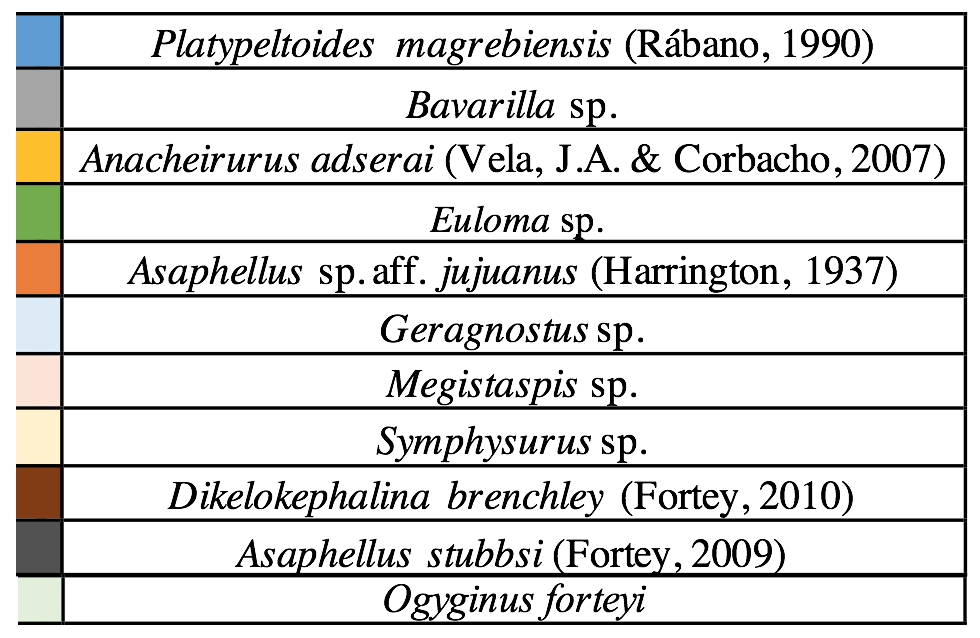 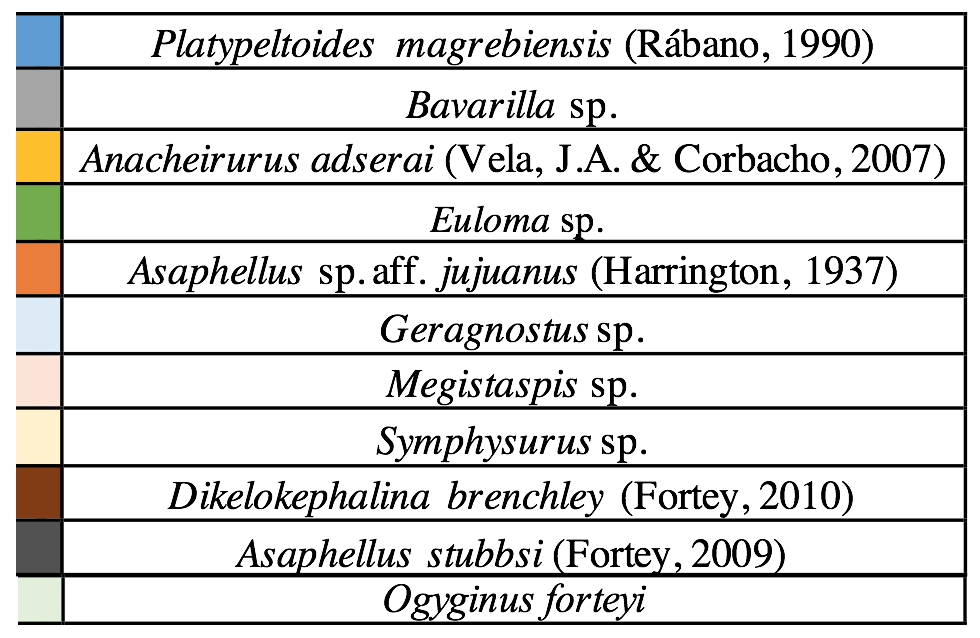 Table 1. Raw trilobites measurements in the studied localities.Table 2. Summary statistics on trilobite sizes from the Tamgroute, Bou Izargane and Ouled Slimane.Table 3. Normality tests for the studied sites showing that size distributions are normal.Table 4. t-test showing that size differences between sites are significant.Table 5. Raw pygidial sagittal length in the studied localities.Table 6. Summary statistics on pygidial length in Tamegroute, Bou Izargane, and Ouled Slimane.Table 7. Normality test on pygidial lengths showing normal distributions.Table 8. t-test showing significant differences in pygidial lengths between sites. Complete trilobites sizes  (cm)Complete trilobites sizes  (cm)Complete trilobites sizes  (cm)TamegrouteBou IzarganeOuled Slimane4.99.8183.31319.1614.221.56.216.1233.78.524.22.23.72624.126.72.83.827.22.96.228.443.928.54.80.929.73.15.630.13.19.331.33.74.231.64.131.933.433.734.224.133.535.236.437.33839.239.641.742.943.24749.1Summary statisticsSummary statisticsSummary statisticsSummary statisticsSummary statisticsSummary statisticsTamegrouteTamegrouteBou IzarganeBou IzarganeOuled SlimaneOuled SlimaneN15N14N31Min2Min0,9Min18Max6,2Max16,1Max49,1Sum56,8Sum103,3Sum1005,7Mean3,786667Mean7,378571Mean32,44194Std. error0,3221751Std. error1,219853Std. error1,415633Variance1,556952Variance20,83258Variance62,12452Stand. dev1,247779Stand. dev4,564272Stand. dev7,881911Median3,7Median5,9Median31,925 prcntil2,925 prcntil3,87525 prcntil26,775 prcntil4,875 prcntil10,675 prcntil38Skewness0,6465317Skewness0,6577487Skewness0,1820401Kurtosis-0,1826851Kurtosis-0,6027403Kurtosis-0,4525136Geom. mean3,601623Geom. mean5,939102Geom. mean31,48845Coeff. var32,95191Coeff. var61,85848Coeff. var24,29544Normality testNormality testNormality testNormality testNormality testNormality testTamegrouteTamegrouteBou IzarganeBou IzarganeOuled SlimaneOuled SlimaneN15N14N31Shapiro-Wilk W0,9424Shapiro-Wilk W0,9175Shapiro-Wilk W0,9879p(normal)0,4138p(normal)0,2021p(normal)0,9732Anderson-Darling A0,3422Anderson-Darling A0,5364Anderson-Darling A0,09692p(normal)0,4423p(normal)0,1385p(normal)0,9963p(Monte Carlo)0,4561p(Monte Carlo)0,1391p(Monte Carlo)0,9997Jarque-Bera JB0,9986Jarque-Bera JB1,18Jarque-Bera JB0,5749p(normal)0,6069p(normal)0,5545p(normal)0,7502p(Monte Carlo)0,361p(Monte Carlo)0,2449p(Monte Carlo)0,6932Significant differencesSignificant differencesSignificant differencesSignificant differencesSignificant differencesSignificant differencesSignificant differencesSignificant differencesTamegroute vs Bou IzarganeTamegroute vs Bou IzarganeTamegroute vs Bou IzarganeTamegroute vs Bou IzarganeBou Izargane vs Ouled slimaneBou Izargane vs Ouled slimaneBou Izargane vs Ouled slimaneBou Izargane vs Ouled slimanet :2,9361p (same mean):0,0067168t :-11,047p (same mean):3,86E-14Uneq. var. t :2,8469p (same mean):0,012365Uneq. var. t :-13,412p (same mean):2,09E-16Monte Carlo permutation:p (same mean):0,005Monte Carlo permutation:p (same mean):0,0001Pygidial sagittal length for Platypeltoides (cm)Pygidial sagittal length for Platypeltoides (cm)Pygidial sagittal length for Platypeltoides (cm)TamegrouteBou IzarganeOuled Slimane1.32.65,70.83.57,11.63.86,51.64.3612.26,275,96,95,7Summary statisticsSummary statisticsSummary statisticsSummary statisticsSummary statisticsSummary statisticsTamegrouteTamegrouteBou IzarganeBou IzarganeOuled SlimaneOuled SlimaneN5N5N9Min0,8855Min2,2638Min5,7Max1,6709Max4,3428Max7,1Sum6,49056Sum16,5935Sum57Mean1,298112Mean3,3187Mean6,333333Std. error0,158821Std. error0,3823575Std. error0,186339Variance0,1261206Variance0,7309864Variance0,3125Stand. dev0,3551346Stand. dev0,8549774Stand. dev0,559017Median1,32386Median3,5112Median6,225 prcntil0,939425 prcntil2,4524525 prcntil5,875 prcntil1,6439575 prcntil4,088775 prcntil6,95Skewness-0,133172Skewness-0,1776892Skewness0,2802879Kurtosis-2,713525Kurtosis-1,867874Kurtosis-1,78304Geom. mean1,257634Geom. mean3,226366Geom. mean6,311613Coeff. var27,35778Coeff. var25,76242Coeff. var8,826584Normality testNormality testNormality testNormality testNormality testNormality testTamegrouteTamegrouteBou IzarganeBou IzarganeOuled SlimaneOuled SlimaneN5N5N9Shapiro-Wilk W0,8966Shapiro-Wilk W0,9536Shapiro-Wilk W0,8897  p(normal)0,3913  p(normal)0,7632  p(normal)0,1982Anderson-Darling A0,2979Anderson-Darling A0,2096Anderson-Darling A0,4006  p(normal)0,4268  p(normal)0,7119  p(normal)0,2836  p(Monte Carlo)0,4901  p(Monte Carlo)0,8075  p(Monte Carlo)0,3012Jarque-Bera JB0,5935Jarque-Bera JB0,4602Jarque-Bera JB0,965  p(normal)0,7432  p(normal)0,7945  p(normal)0,6172  p(Monte Carlo)0,3947  p(Monte Carlo)0,6023  p(Monte Carlo)0,2444Significant differencesSignificant differencesSignificant differencesSignificant differencesSignificant differencesSignificant differencesSignificant differencesSignificant differencesTamegroute vs Bou IzarganeTamegroute vs Bou IzarganeTamegroute vs Bou IzarganeTamegroute vs Bou IzarganeBou Izargane vs Ouled slimaneBou Izargane vs Ouled slimaneBou Izargane vs Ouled slimaneBou Izargane vs Ouled slimanet :-4,8803p (same mean):0,0012239t :-8,0391p (same mean):3,58E-06Uneq. var. t :-4,8803p (same mean):0,0038096Uneq. var. t :-7,0875p (same mean):0,0004085Monte Carlo permutation:p (same mean):0,0076Monte Carlo permutation:p (same mean):0,0005Exact permutation:p (same mean):0,0039683Exact permutation:p (same mean):0,0004995